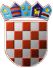          REPUBLIKA HRVATSKAOSJEČKO-BARANJSKA ŽUPANIJAOPĆINA PODRAVSKA MOSLAVINA              OPĆINSKO VIJEĆEKLASA: 400-06/17-01/02URBROJ: 2115/03-01-18-6Podravska Moslavina, 20. prosinac 2018. g.Na temelju članka 28. Statuta Općine Podravska Moslavina ( „Službeni glasnik Općine Podravska Moslavina“ br. 1/18. ), Općinsko vijeće Općine Podravska Moslavina na svojoj 14. sjednici održanoj 20. prosinca 2018. godine, donosiO D L U K Uo izmjenama i dopunama Odluke o usvajanju Programa javnih potreba u područjima društvenih djelatnosti Općine Podravska Moslavina za 2018. godinuI.Donose se Izmjene i dopune Odluke o usvajanju Programa javnih potreba u područjima društvenih djelatnosti Općine Podravska Moslavina za 2018. godinu i to:Program javnih potreba u športu,Program javnih potreba u kulturi,Program javnih potreba u vatrogastvu i civilnoj zaštiti,Program javnih potreba u predškolskom, osnovnom i srednjoškolskom obrazovanju, zdravstvu i socijalnim potrebama.Ostale odredbe ostaju nepromijenjene.II.Ove Izmjene i dopune Odluke stupaju na snagu 8 dana od dana objave u „Službenom glasniku Općine Podravska Moslavina“.                                                                                     PREDSJEDNIK OPĆINSKOG VIJEĆA								Hrvoje Pavin, dipl.ing.građ.